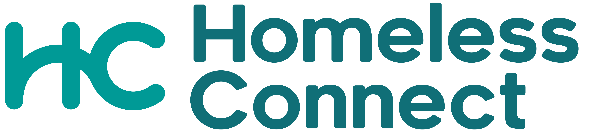 Application FormPost: Communications Co-ordinatorVacancy Reference: COMS0324Notes:		Please read before completing the application formApplicants should submit this form only, supplementary material such as CV’s will not be accepted.You should use this form to highlight relevant and appropriate experience given the essential and desirable criteria outlined in the personnel specification.Applications should be completed in BLACK INK.Please return the completed application form by email to admin@homelessconnect.orgTo be considered your completed application form must be returned no later than 12 noon Friday 12 April 2024. Homeless Connect is a registered charity in Northern Ireland (charity number 103325)This section should contain an outline of your career in the last ten years, starting with your current, most recent employment.  Please continue on a separate sheet if required.Please give the names and addresses of two referees, who are not related to you and know you in a work-related capacity. Referees will not be contacted until a provisional offer is made.The statements given by me on this application are to the best of my knowledge and belief true. I understand that deliberate falsification of information may prejudice my application or lead to an offer of appointment being withdrawn.Signature:	__________________________________________Date:		__________________________________________Personal details Personal details Personal details Personal details SurnameForenameForenameTitle: (Mr/Mrs/Ms/Miss/Dr)Address for Correspondence:Postcode: Address for Correspondence:Postcode: Contact (Please provide a number at which you can be contacted in relation to your application)Home: ________________________Mobile:________________________Email: ________________________Contact (Please provide a number at which you can be contacted in relation to your application)Home: ________________________Mobile:________________________Email: ________________________Education and Qualifications (if applicable)Education and Qualifications (if applicable)Education and Qualifications (if applicable)Education and Qualifications (if applicable)Secondary level and further and higher educationSecondary level and further and higher educationSecondary level and further and higher educationSecondary level and further and higher educationDatesDatesType of School e.g. Grammar, Secondary etc)Qualifications: subjects, grades / classificationsFromToOther professional qualifications (if applicable)Other professional qualifications (if applicable)Other professional qualifications (if applicable)DateCourse QualificationsMembership of professional institutions / associationsMembership of professional institutions / associationsMembership of professional institutions / associationsTraining courses attended (if applicable)Training courses attended (if applicable)Training courses attended (if applicable)DateCourse Training OrganisationEmployment historyEmployer Name and Nature of OrganisationPosition HeldDates(Month and Year)Dates(Month and Year)Career Narrative(key duties and responsibilities)Reason employment endedFromToVolunteering history Volunteering history Volunteering history Volunteering history Volunteering history Volunteering history Employer Name and Nature of OrganisationPosition HeldDates(Month and Year)Dates(Month and Year)Description of volunteering dutiesReason volunteering endedReferencesName:Job Title:Job Title:Address:Postcode: Address:Postcode: Address:Postcode: Telephone Number: Telephone Number: Email: Name:Job Title:Job Title:Address:Address:Address:Telephone Number:Telephone Number:Email:Interview arrangementsPlease provide details of any special arrangements in relation to either communications or access which you may require at interview?Additional InformationCurrent / most recent salary:Current / most recent salary:Length of Notice required from current employerDo you have any criminal convictions?  Yes                         No                                           If yes, please provide details of any convictions belowDo you currently hold a full driving license?  Yes                         No            Information for sifting purposesIn this section you are asked to demonstrate how you meet the essential and desirable criteria (as set out in the personnel specification) in no more than 500 words per question. Please outline your experience and give examples.Essential criteria (Please demonstrate how you meet the following criteria)Essential experienceAt least 1 years’ experience of working in a busy communications, public relations or           marketing role. Evidence of excellent verbal and written communication skills with attention to detail and ability to proofread effectively, e.g., press releases, report writing, or website content.Experience of managing social media accounts for business use and creation of compelling social media content. 4. 	Experience in organising events, including conferencesEssential skillsEvidence of ability to work as part of a team. Experience of creating engaging website content, e.g., blogs and/or infographics. Experience of using Canva or similar design software.4. 	Experience of MS Office packages (Word, Excel, PowerPoint, and Outlook)Essential requirements1. 	Flexibility for occasional out of hours workEssential qualitiesAn understanding of and enthusiasm for the Homeless Connect mission and strategy.A commitment to equal opportunities and safeguarding.A commitment to continuing personal development.Flexible, non-judgemental collaborative approach to people and workDesirable criteria2 or more years’ experience of working in a busy communications, public relations or marketing role.A third level or equivalent qualification in public relations, marketing or other relevant discipline.Experience in organising online events.Full UK driving licence and access to a car.